Deskripsi Singkat : Mata kuliah ini mempelajari tentang salah satu bauran promosi yaitu desain pameran. Dalam merancang pameran tentunya perlu memahami proses komunikasi, jenis-jenis pameran, prinsip-prinsip, elemen, bentuk, ukuran, material, media dan estetika serta eksekusi perancangan pameran. Tujuan dari desain pameran adalah untuk membangun kesadaran dan citra merek baik produk maupun jasa. Hasil akhir perancangan pameran berupa aplikasi teknis gambar desain pameran melalui software komputer baik 2D dan 3D.Unsur Capaian Pembelajaran : Mahasiswa dapat menguasai teknik dan prinsip dalam merancang desain pameran dengan secara konseptual dan aplikasi .Komponen Penilaian : Kemampuan teknik dasar, prinsip modeling pameran 2 dimensi dan 3 Dimensi, kreativitas dan aplikasi.Kriteria Penilaian : Kemampuan teknik dasar, prinsip modeling gambar 2D dan 3 Dimensi, kreativitas perancangan dan aplikasi software dan media.Daftar Referensi : Kotler, Philip. 2004. Manajemen Pemasaran: Analisis, Perencanaan, implementasi dan Kontrol, Edisi Sebelas. Alih Bahasa, Hendra Teguh. Jakarta: Penerbit PT. Prenhallindo.Wells, William D. and David Prensky. 2003. Consumer Behavior. 4th Edition. New York: John Wiley & Sons.George. E. Belch & Michael A. Belch. 2001. Advertising and Promotion Fifth edition, The mcgraw_Hill Company, Inc, New York.Shutterland, Max & Alice K. Sylvester. 2007. Advertising and The Mind of Consumer: what works, what doesn’t and why, Terjemahan, Penerbit PPM. Collin, P. H., & Ivanovic, A. (2004). Dictionary of marketing (3rd ed.). USA: Bloomsbury Publishing. Jan Lorrenc, Lee Skolnick, Craig Berger. 2010. What is Exhibition Design. Publisher by Mies, Switzerland.RENCANA PEMBELAJARAN SEMESTER (RPS)Bobot UTS & UAS masing - masing 20%DESKRIPSI TUGAS RUBRIK PENILAIAN(Keterangan: format umum adalah yang di bawah ini, namun Prodi dapat membuat format tersendiri, sesuai dengan penilaian yang akan dibuat. Misalnya untuk penilaian presentasi atau penilaian praktek memiliki rubrik yang berbeda, jadi bisa lebih dari 1 rubrik untuk setiap mata kuliah)PENUTUPRencana Pembelajaran Semester (RPS) ini berlaku mulai tanggal 1Februari 2016, untuk mahasiswa UPJ Tahun Akademik 2015/ 2016  dan seterusnya. RPS ini dievaluasi secara berkala setiap semester dan akan dilakukan perbaikan jika dalam penerapannya masih diperlukan penyempurnaan.STATUS DOKUMEN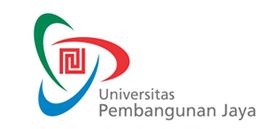 RENCANA PEMBELAJARAN SEMESTERF-0653F-0653RENCANA PEMBELAJARAN SEMESTERIssue/Revisi: A0RENCANA PEMBELAJARAN SEMESTERTanggal Berlaku: …RENCANA PEMBELAJARAN SEMESTERUntuk Tahun Akademik: 2018/2019RENCANA PEMBELAJARAN SEMESTERMasa Berlaku: 4 (empat) tahunRENCANA PEMBELAJARAN SEMESTERJml Halaman: Xx halamanMata Kuliah: Desain PameranKode MK: VCD 306Program Studi: DKVPenyusun: Ratno Suprapto, M.Ds.Sks: 3Kelompok Mata Kuliah: MKKMingguKemampuan Akhir yang DiharapkanBahan Kajian(Materi Ajar)Bentuk PembelajaranKriteria/Indikator PenilaianBobot NilaiStandar Kompetensi Profesi1-2Mampu memahami prinsip Perancangan Pameran dan bauran promosi.Prinsip dasar diskusi & praktikaMampu menguasai prinsip dan jenis pameran 5%kompetensi Khusus3-5Mampu memahami prinsip dasar dan teknis merancang pameranPrinsip dasar gambar teknik 2D dan 3D.diskusi & praktikaMampu mengaplikasikan kemampuan dasar 2D dan 3 Dimensi 10%kompetensi  khusus6-7Mampu membuat struktur desain modelling booth pameran.Image & software 3Ddiskusi & praktikaKepekaan mengolah struktur dasar model10 %kompetensi khusus8-10Mampu menerapkan penggabungan bentuk danmaterial sebagai struktur objek modeling booth pameran.Image & visual, softwarediskusi & praktikaKemampuan menyatukan objek struktur dan modeling 3D10%kompetensi khusus11-12Proses dan teknik  desain booth 3 DimensiImage & visual, software 3Ddiskusi & praktikaMampu membuat bentuk desain booth dalam 3 dimensi15 %kompetensi khusus13-14Mampu menyatukan semua aspek elemen modeling dan media pameran dalam software 3 dimensi.Image,  editing & renderingdiskusi & praktikamampu mengaplikasikan seluruh eleman dalam merancang kebutuhan pameran dalam software 3 dimensi.10 %kompetensi khususMata Kuliah:  DESAIN PAMERANKode MK: VCD 306Minggu ke:  4, 10, 13Tugas ke: 1-3Tujuan Tugas:Mahasiswa mampu merancang kebutuhan perancangan booth pameran dengan baik.Uraian Tugas:Mengolah gambar 2D sebagai komsep dasar merancang booth pameran.Mengolah gambar teknik 2D menjadi 3 Dimensi.Mengolah dan menyatukan objek, material dan lighting.Ekspolasi ide dan konsep pada desain pameran.Kriteria Penilaian:Kemampuan prinsip, teknik dasar, konsep, kreativitas perancangan dan aplikasi 3 dimensi.Jenjang/GradeAngka/SkorDeskripsi/Indikator KerjaA             A- 90 - 100 80 - 89 Mampu menyelesaikan tugas dengan baik melebihi target capaian disertai proses lengkapB+ B            B -75 - 7970 - 7465 - 69Menyelesaikan tugas dengan baik sesuai target capaianC+C             C- 60 - 64 55 - 59 50 - 54Menyelesaikan tugas dibawah standar target capaian             D 30 - 49Menyerahkan tugas melewati batas waktu, tidak memenuhi standar minimal capaian                  E0Tidak mengerjakan tugas atau mengikuti ujian tertulis maupun praktikaProsesPenanggung JawabPenanggung JawabTanggalProsesNamaTandatanganTanggalPerumusanRatno Suprapto, M.Ds.Dosen Penyusun/PengampuPemeriksaan & PersetujuanDesi Dwi Kristanto, S.Ds., M.Ds.Ketua ProdiPenetapanProf. Emirhadi SugandaWakil Rektor